The Executive Office of Health and Human ServicesDepartment of Public HealthBureau of Health Professions LicensureBoard of Registration of Respiratory CareTel: 617-973-0800TTY : 617-973-0988www.mass.gov/dph/boards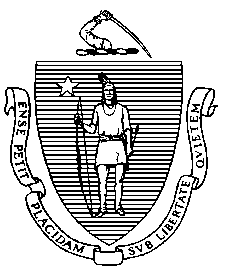 NOTICE OF PUBLIC HEARINGNotice is hereby given pursuant to M.G.L. c. 30A, § 2, that the Board of Registration of Respiratory Care (Board) within the Department of Public Health (Department), will hold a public hearing on the Board’s proposed revision to its regulations at 261 CMR.   These regulations set definitions for terms used throughout 261 CMR (2.00) and set forth procedures and requirements for initial licensure, as well as provisions for license renewal and retirement and standards of conduct (3.00).  They also establish grounds for discipline, provisions for investigation of complaints and disciplinary proceedings, including summary suspension proceedings (4.00) and set provisions for continuing education (5.00).  The proposed regulations will include:261 CMR 2.00		Purpose, Authority and Definitions261 CMR 3.00		Documentation of License 261 CMR 4.00		Investigations, Complaints and Board Actions261 CMR 5.00		Continuing EducationThe public hearing will be held on Tuesday, January 17, 2017, at 10:00 am in Room 417A/B (4th Floor), 239 Causeway Street, Boston, Massachusetts 02114.  Hearing testimony may be presented orally or in writing; a written copy of any oral testimony will be requested.The Department encourages all interested parties to submit written testimony electronically to the following address: Reg.Testimony@state.ma.us.  Please submit electronic testimony as an attached Word document, with "BORRC:  261 CMR" in the subject line.  All submissions must include the sender’s full name and address.  The Department will post all electronic testimony that complies with these instructions on its website.  Parties who are unable to submit electronic testimony should mail submissions to the Office of the General Counsel, Department of Public Health, 250 Washington Street, Boston, Massachusetts 02108.  All written testimony must be submitted by 5:00 pm on Tuesday, January 24, 2017.A copy of the Notice of Public Hearing and the proposed amendment to Board regulations may be viewed on the Department’s website or obtained from the Office of the General Counsel, at 617-624-5220.